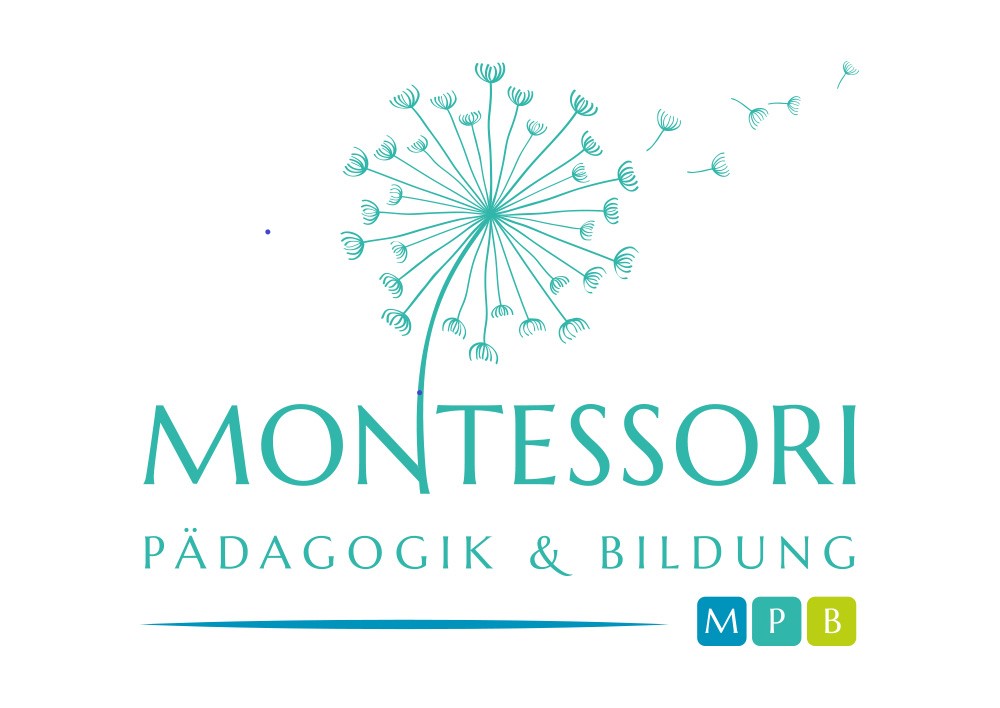 Diplomlehrgang Montessori Kinderhaus 3 – 6 Jahre     	         2020 – 21___________________________________________________________________________________________________________________Ausbildung zur zertifizierten Montessori-Pädagogin/zum zertifizierten Montessori-Pädagogen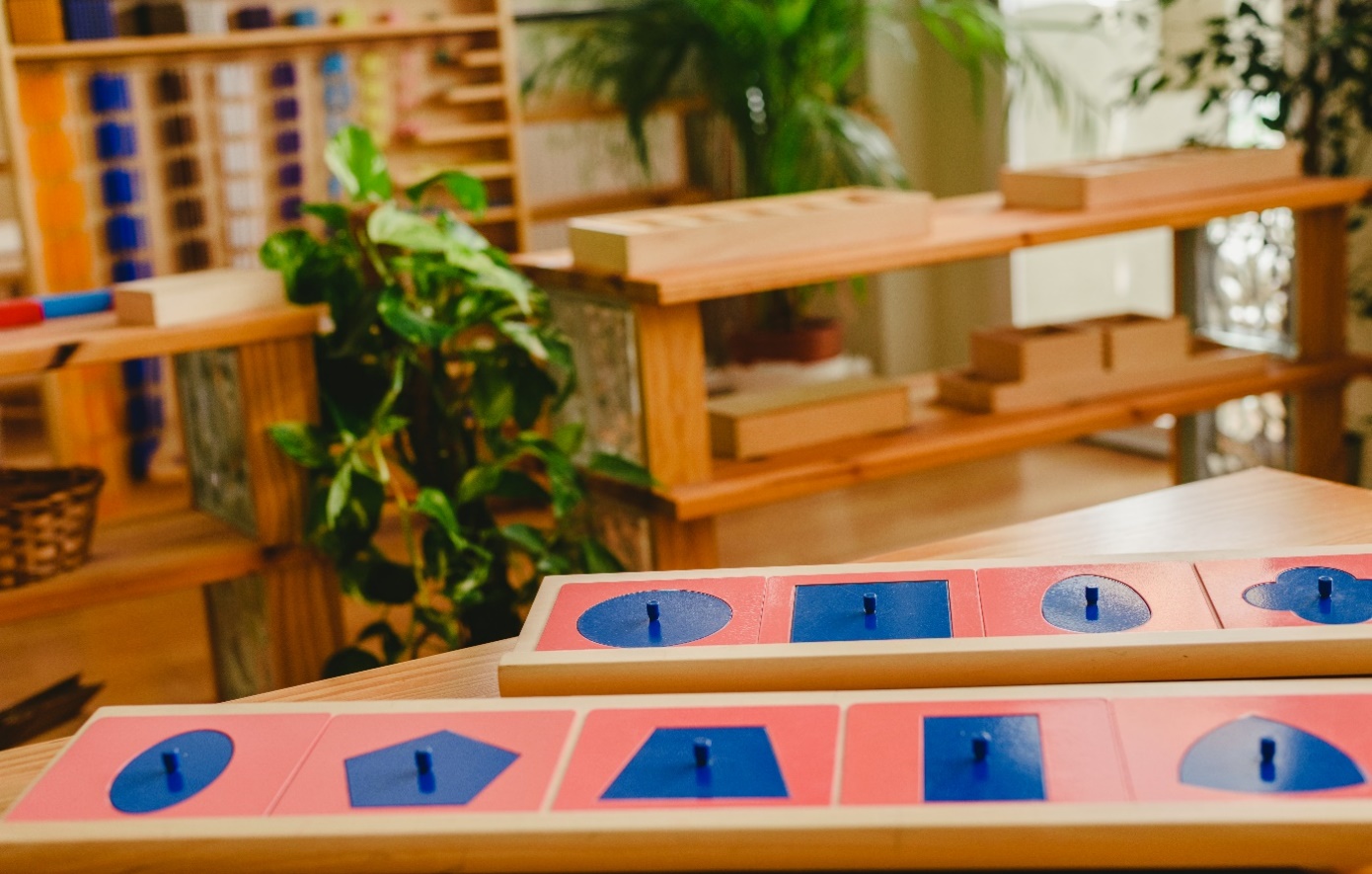 Der Diplomkurs Montessori Kinderhaus ist die Ausbildung zum diplomierten Montessori Pädagogen/zur diplomierten Montessori-Pädagogin für das Kind im Kinderhausalter (3 bis 6 Jahre). Hervorragend ausgebildete Montessori-Pädagoginnnen und -Pädagogen bilden die Basis für eine erfolgreiche Umsetzung der Montessori-PädagogikWir richten den Fokus auf eine umfangreiche und tiefgründige Auseinandersetzung mit den Ideen und dem konkreten pädagogischen Ansatz Maria Montessoris :Im Zentrum des Diplomlehrgangs liegen die Vermittlung der präzisen Handhabung aller Montessori-Materialien für das Kinderhaus (genaue Darbietungen)das Verstehen und Kennen der natürlichen Fähigkeiten des Kindes sowie die „neue“ Haltung des Erwachsenen, die meist erst durch eine grundlegende Auseinandersetzung mit dieser Thematik erworben wird.Mit einem Umfang von________________________________________________________________________________________________________________________________________340 Einheiten (212 Kurseinheiten + 123 EH Selbststudium)10 Ausbildungsmodulen verteilt auf 25 Tage 2 Semestern - oder individuell längerist es ein vollständiger Lehrgang nach den Prinzipien Maria Montessoris für die Arbeit mit Kindern von 2 1/2  bis 6+ Jahren, wobei neben den Theoretischen Grundlagen alle von Montessori entwickelten Materialien für die BereicheÜbungen des Praktischen LebensSinnesmaterial mit Erweiterungen in die Bereiche Geografie, Biologie, Physik und Chemie als Vorbereitung für die Kosmische ErziehungMathematikSpracheerarbeitet und vertieft werden. Die Inhalte entsprechen den Internationalen Standards für Montessori-Ausbildungen (AMI).Die KursteilnehmerInnen bekommen während der Materialarbeitszeit Gelegenheit, das Gelernte zu wiederholen und an den Materialien zu üben. Das selbstständige Literaturstudium ermöglicht einen fundierten Einblick in die Gedankenwelt und den Grundprinzipien Maria Montessoris und bildet einen wesentlichen Bestandteil der Ausbildung.Während der verpflichtenden Hospitationen wird die praktische Umsetzung in Montessori-Einrichtungen beobachtet und analysiert. Die Ausbildung schließt mit einer Prüfung ab.Folgende organisatorische Aspekte ergänzen die Lehrgangsinhalte________________________________________________________________________________________________________________________________________Beobachtung, Aufzeichnung und Dokumentation im Montessori-KinderhausElternarbeitPädagogische Planung (Jahres-, Langzeit-, Kurzzeitplanung)Der Diplomlehrgang Montessori Kinderhaus 3 - 6+ Jahre inkludiert das vorausschauende Arbeiten in der Schule mit Kindern bis ca. 7 1/2  Jahren. Nach Curriculumerfüllung gibt es die Möglichkeit, den Aufbaulehrgang Schule* anzuschlieβen. (Beginn Frühjahr 2022).Lehrgangseinheiten________________________________________________________________________________________________________________________________________Kurs  (mit Ausbildner in der Gruppe)Zielgruppe________________________________________________________________________________________________________________________________________KindergartenpädagogInnen, KleinkindpädagogInnen, LehrerInnen, Sonderpädagogen, ErzieherInnen, HorterzieherInnen, Tagesmütter und -väter, Eltern und alle pädagogisch Interessierten.Voraussetzungen________________________________________________________________________________________________________________________________________Körperliche und geistige Fähigkeit, mit jungen Kindern zu arbeitenGute Deutschkenntnisse in Wort und SchriftOrganisation________________________________________________________________________________________________________________________________________Der Diplomlehrgang Montessori Kinderhaus umfasst 10 Module, welche an Wochenenden bzw. (Schul)ferien stattfinden.  Somit ist es möglich, den Kurs berufsbegleitend zu absolvieren. Ein beträchtlicher Teil der Ausbildung findet im Selbststudium statt:  Arbeitsaufträge, Literaturstudium und Hospitationen.Termine 2020-21________________________________________________________________________________________________________________________________________Wochenendkurs in WienKurs-Nr.KH-2102OWI23. Oktober 2020 - 19. Juli 202110 Ausbildungsmodule verteilt auf 25 KurstageKurszeitenFreitag 16:00 - 19:30Samstag 9:00 - 18:00Sonntag 9:00 - 17:30Übungen des Praktischen Lebens IFr, 23. Okt. 2020 Sa, 24. Okt. 2020So, 25. Okt. 2020Übungen des Praktischen Lebens IIFr, 30. Okt. 2020  Sa, 31. Okt. 2020  Sinnesmaterial I Fr, 27. Nov. 2020   Sa, 28. Nov. 2020  So, 29. Nov. 2020  Fr, 26. Feb. 2021 Sa, 27. Feb. 2021 Fr, 5. März 2021   Sa, 6. März 2021Mathematik IIFr, 23. April 2021  Sa, 24. April 2021  So, 25. April 2021 Sprache IFr, 7. Mai 2021 Sa, 8. Mai 2021 Sprache IIFr, 9. Juli 2021   Sa, 10. Juli 2021   So, 11. Juli 2021   Materialarbeit/AbschlussFr, 16. Juli 2021     Sa, 17. Juli 2021   So, 18. Juli 2021  Mo, 19. Juli 2021 von 9:00 - 13:00Selbstorganisiertes Arbeiten,Hospitationen, Literaturstudium, MaterialstudiumOktober 2020 - Juli 2021Diplom : 19. Juli 2021Anforderungen________________________________________________________________________________________________________________________________________Um das Diplom am Ende der Ausbildung zu erhalten, müssen folgende Anforderungen erfüllt sein:Kursanwesenheit zu 90%Arbeit mit den Materialien und erstellen der geforderten ArbeitenHospitationen in Montessori-Kinderhäusern, Beobachtungskurven und -berichtStudium der Montessori-LiteraturPositiver Abschluss des mündlichen Abschlusskolloquiums​Abschluss________________________________________________________________________________________________________________________________________Diplom Montessori Kinderhaus 3 - 6 Jahre des Ausbildungszentrums Montessori Pädagogik & Bildung I MPB in deutscher und englischer Sprache​Das Diplom zertifiziert Sie als Montessori-Pädagoge/PädagoginTarife________________________________________________________________________________________________________________________________________€ 2.190,- GesamtlehrgangsgebührIm Preis inbegriffen sindKurseinheiten und Materialarbeitszeiten gemäβ AusbildungsplanSämtliche Skripten und UnterlagenAbschlusskolloquium mit Diplom Montessori KinderhausMöglichkeit zur späteren kostenlosen Teilnahme an einzelnen Modulen für AbsolventenNicht inbegriffen sindMontessori-Literatur zum SelbststudiumZahlungsmöglichkeiten________________________________________________________________________________________________________________________________________(siehe AGBs auf www.montessori-mpb.at)​​Anzahlung von € 300,- bei der Anmeldung.Für die Restlehrgangsgebühr von € 1. 890,- ergeben sich 2 Optionen:GesamtzahlungÜberweisung von € 1.890,- bis spät. 6 Wochen vor Kursbeginn.der2 Teilzahlungen€ 980,- bis spät. 6 Wochen vor Kursbeginn€ 980,- 3 Monate nach Kursbeginn (23. Jänner 2021)​​RücktrittsbedingungenKeine Stornogebühren wenn Sie eine/n ErsatzteilnehmerIn nennen können. Bei Rücktritt bis 6 Wochen vor Kursbeginn verfällt die Anzahlung von € 300,-.Bei Absagen im Zeitraum ab 6 Wochen vor Kursbeginn bis Kursbeginn verfallen neben der Anzahlung 20% der Gesamtlehrgangsgebühr.Bei Rücktritt nach Kursbeginn ist die gesamte Lehrgangsgebühr termingerecht fällig.Steuern sparen________________________________________________________________________________________________________________________________________Bildungskosten sind als Werbungskosten im Rahmen der Arbeitnehmerveranlagung absetzbar.Absetzbar sind insbesondereeigentliche Kurskosten (Kursbeitrag)Kosten für Unterlagen, FachliteraturKosten für „Arbeitsmittel“Fahrtkostenallenfalls TagesgelderNächtigungskostenAnmeldung________________________________________________________________________________________________________________________________________Die Anmeldung erfolgt über das Online-Anmeldeformular auf unserer homepage www.montessori-mpb.atEine fundierte Montessori-Diplomausbildung________________________________________________________________________________________________________________________________________bildet die Basis für die erfolgreiche Umsetzung im Montessori-Kinderhaus.Ich freue mich auf Ihre Teilnahme am Diplomlehrgang, auf viele spannende, bereichernde und horizonterweiternde Momente in eine Elisabeth MenighettiMontessori Pädagogin AMI (Association Montessori Internationale)Ausbildungsleitung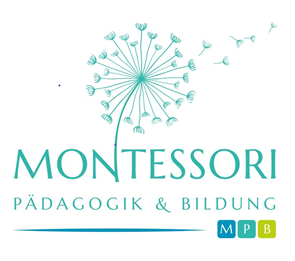 Kurseinheiten                Materialarbeit                  Abschluss                           Gesamt                          ​Selbst organisiertHospitationen                   Literaturstudium  mind.    Materialstudium   mind.   Gesamt                               ​Gesamtlehrgangsaufwand(à 50 min.):                      0 EH18 EH8 EH26 EH​ 33 EH40 EH61 EH 129 EH 30 EH